丽水学院继续教育学院本科生学士学位申请青书平台论文材料下载及上传指南1.学生如何登录：打开浏览器（建议使用谷歌浏览器，QQ浏览器）。在地址栏输入网址：www.qingshuxuetang.com/lsxy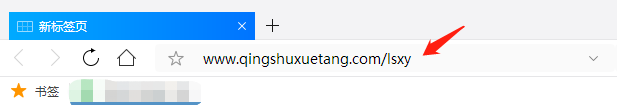 跳转后，点击右上角“登录”按钮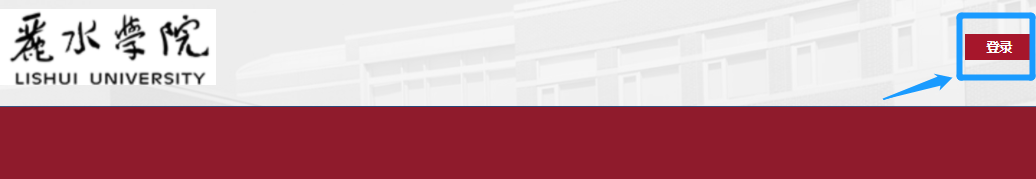 选择登陆方式：方式①：输入账号密码，输入计算结果，点击登录方式②：选择验证码登录，输入已绑定的手机号，查看短信验证码并登录。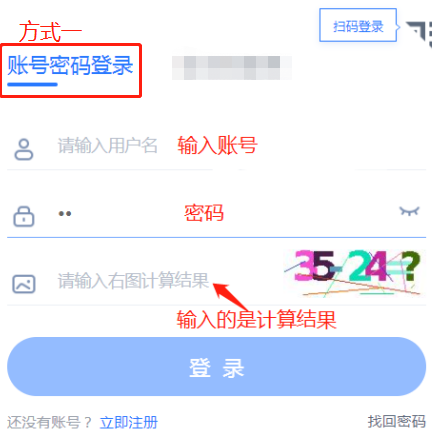 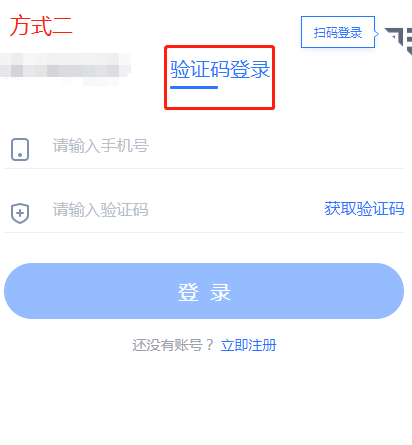 登录后会自动跳转学习界面，若出现校徽，请点校徽进入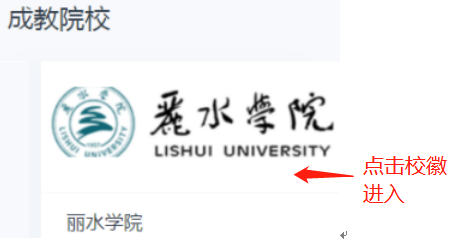 2.论文相关附件如何下载点击首页，在下方的通知公告，点击“本科毕业生论文材料汇总”标题。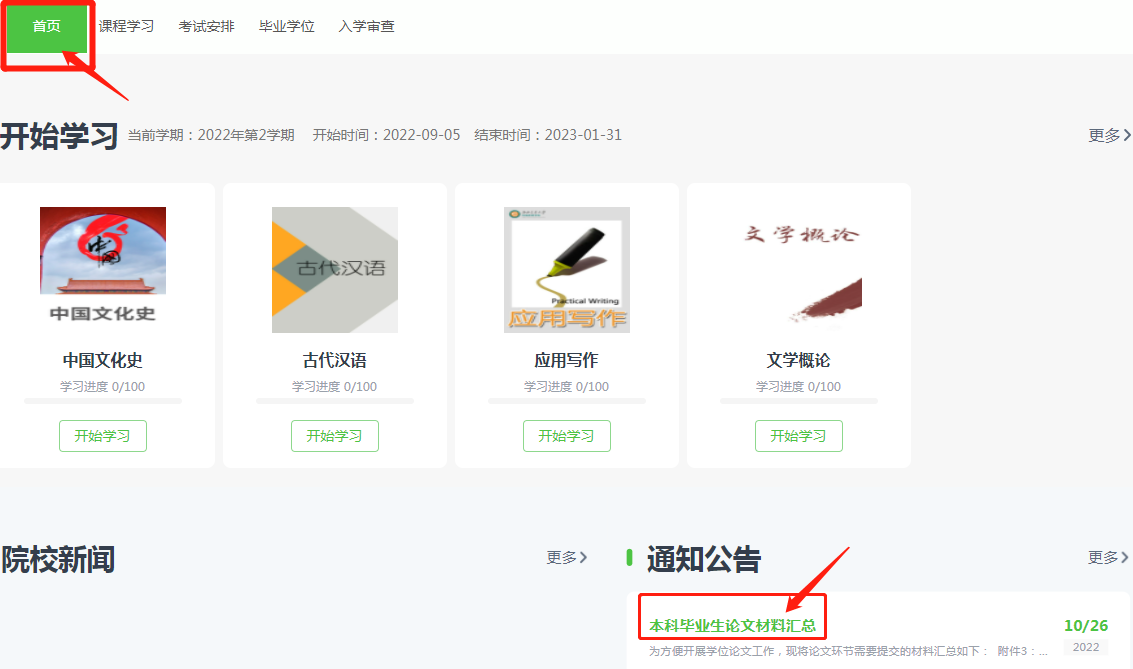 进入通知公告后，如下图所示，点击下载箭头，依次下载附件3、附件4、附件6、附件7。除当前网页下载方式外，同时也安排了教学点老师传达以上附件。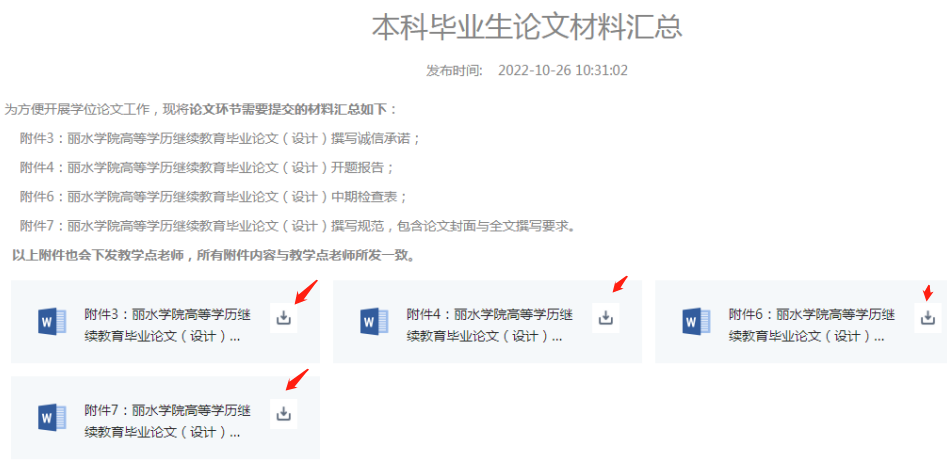 3.上传“附件3诚信承诺书”步骤诚信承诺书撰写完成后，如图所示点击入学审查，点击+号上传材料，选择诚信承诺书，并点击绿色提交按钮。注意审查状态是未通过时，需要再次上传。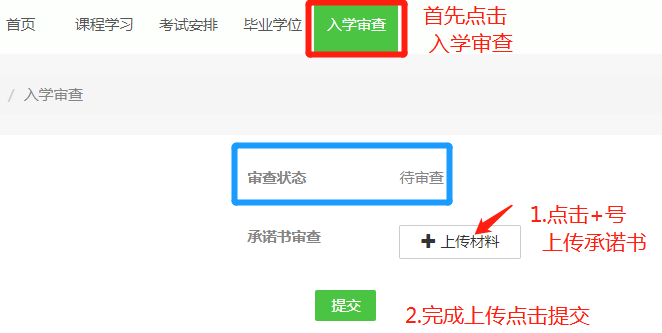 4.上传“附件4开题报告”步骤开题报告撰写完成后，如图所示：点击毕业学位菜单，点击论文管理，点击开题报告上传。先输入选题，再点击+号，上传开题报告，完成后点击绿色提交按钮。。如果查状态是未通过，则需要再次上传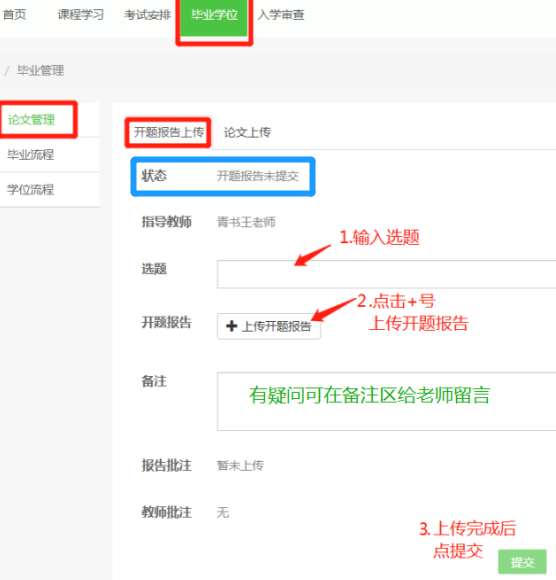 5.上传“附件6中期检查表”步骤中期检查表撰写完成后，如图所示：入学审查，点击+号上传材料，选择中期检查表，完成后点击绿色提交按钮。。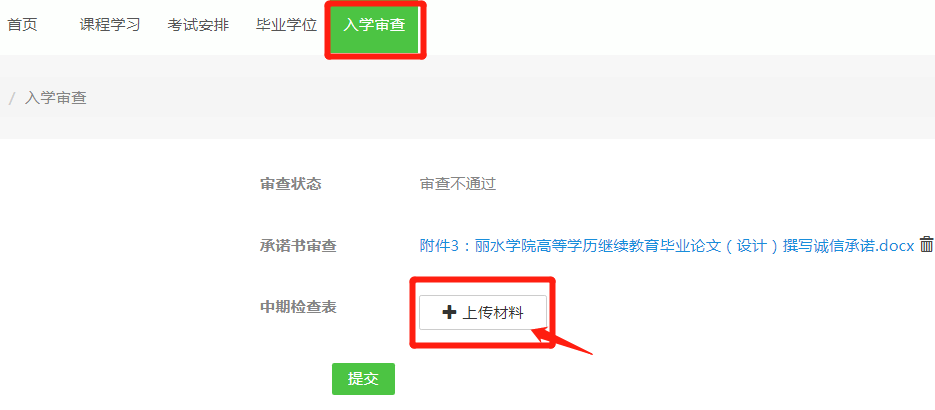 6.上传“附件7毕业论文(设计)”与“查重报告”步骤完成论文撰写，并拿到查重报告后，点毕业学位，进入论文管理，论文上传：按箭头所示位置上传论文与查重报告，完成后点击绿色提交按钮。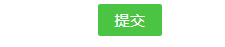 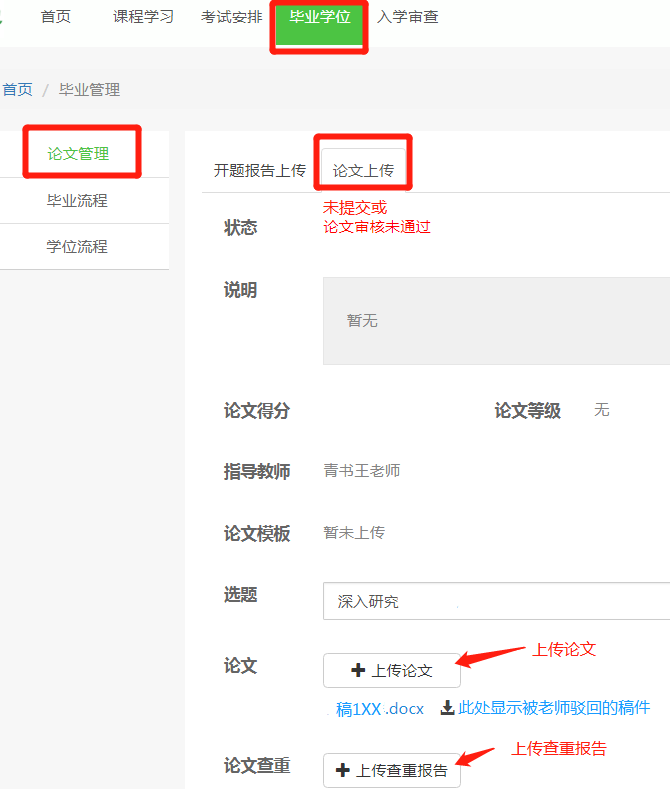 